Державний вищий навчальний заклад«Прикарпатський національнийУніверситет імені Василя СтефаникаПОЛОЖЕННЯПро Навчально-виробничу лабораторію «Активних видів дозвілля»кафедри організації туризму та управління соціокультурної діяльностіЗагальні положенняНавчально-виробнича лабораторія «Активних видів дозвілля» в подальшому – НВЛ «Активних видів дозвілля» є структурним підрозділом кафедри організації туризму та управління соціокультурної діяльності без права юридичної особиНВЛ «Активних видів дозвілля» кафедри організації туризму та управління соціокультурної діяльності створюється, ліквідовується наказом ректора університету.НВЛ «Активних видів дозвілля» кафедри організації туризму та управління соціокультурної діяльності безпосередньо підпорядковується завідувачу кафедри організації туризму та управління соціокультурної діяльності.Керівництво НВЛ «Активних видів дозвілля» кафедри організації туризму та управління соціокультурної діяльності здійснює завідувач.7. Взаємовідносини з іншими структурними підрозділами7.1. Навчально-виробнича лабораторія «Активних видів дозвілля» кафедри організації туризму та управління соціокультурної діяльності взаємодіє з іншими структурними підрозділами університету, а також з підприємствами, установами, організаціями незалежно від форм власності.Завідувач НВЛ «Активних видів дозвілля»«_____»________20____р.                          ______________Т.З. Маланюк«Погоджено»:Проректор з науково-педагогічноїроботи                                                          _______________С.В. Шарин«_____»________20____р.Декан Факультету туризму			_____________	В.С. Великочий«_____»________20____р.Завідувач кафедри організації туризму та управління соціокультурною діяльністю _____________	В.В. Шикеринець«_____»________20____р.Провідний юрисконсульт			_______________Т.В. Блаженко«_____»________20____р.Начальник планово-фінансового відділу	_______________Н.В. Голубовська«_____»________20____р.Начальник відділу кадрів			_____________	О.В. Смішко«_____»________20____р.Головний 	бухгалтер			_____________		О.О. Григорів«_____»________20____р.Проректор з наукової роботи			_____________	А.В. Загороднюк«_____»________20____р.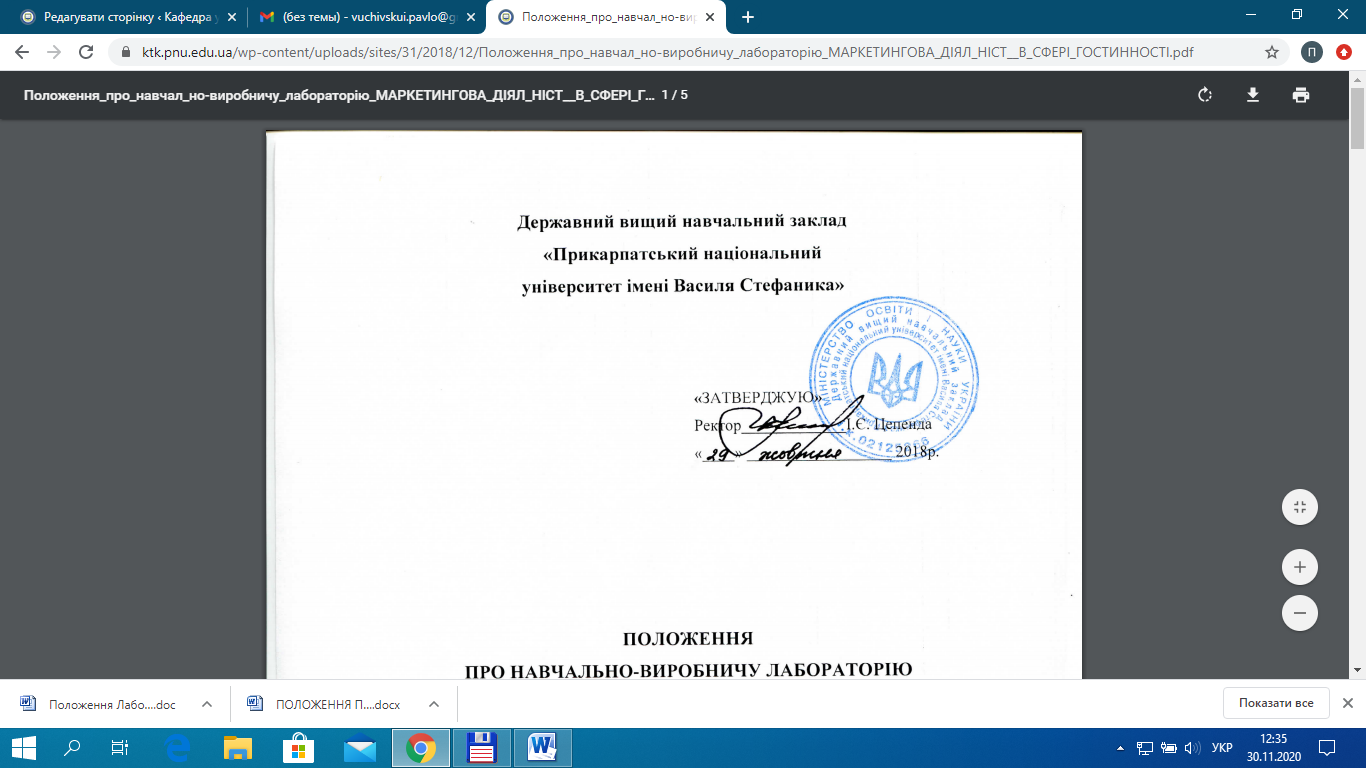 